附件4秀山县儿童口腔疾病综合干预项目登记表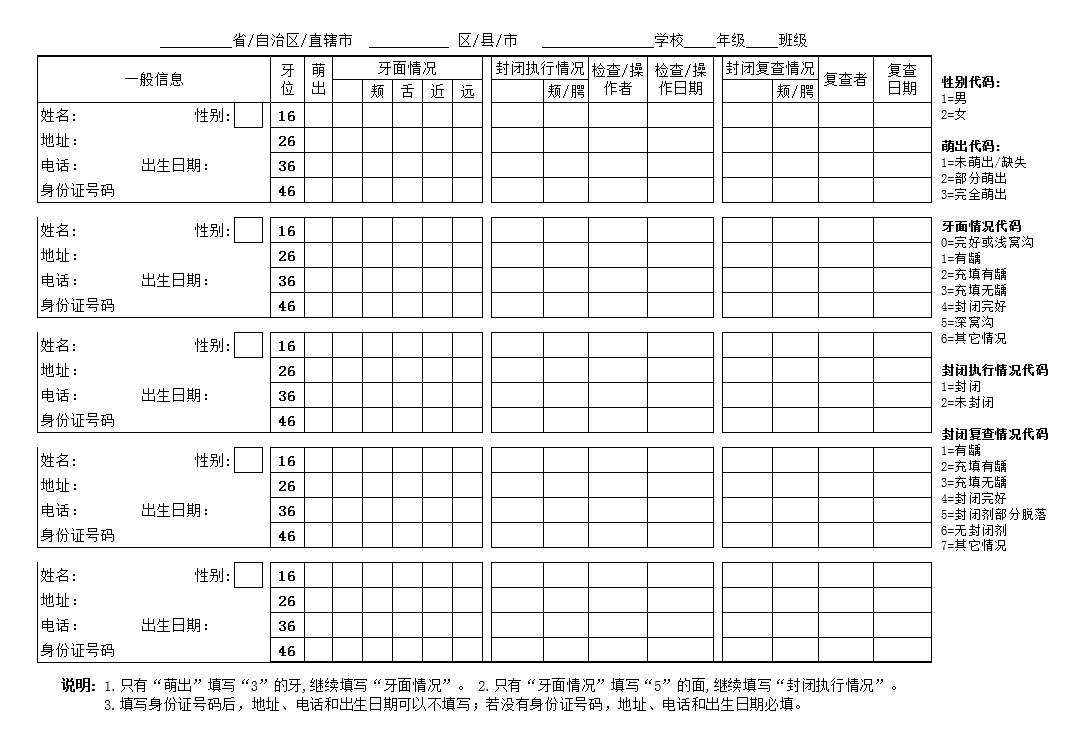 代码说明